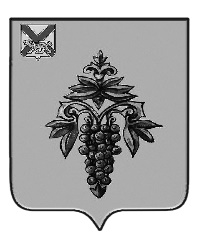 ДУМА ЧУГУЕВСКОГО МУНИЦИПАЛЬНОГО ОКРУГАР Е Ш Е Н И ЕПринято Думой Чугуевского муниципального округа «22» декабря 2023 годаСтатья 1. Внести в Положение о муниципальном контроле в сфере благоустройства в границах Чугуевского муниципального округа, утвержденное решением Думы Чугуевского муниципального округа от 14 сентября 2021 года № 260-НПА «Положение о муниципальном контроле в сфере благоустройства в границах Чугуевского муниципального округа» (в редакции решений от 14.07.2023 №500-НПА; от 24.10.2023 № 523-НПА) (далее - Положение) следующие изменения:1) пункт 2.3. раздела 2 Положения дополнить подпунктом 5) следующего содержания:«5) профилактический визит.»; 2) раздел 2 Положения дополнить пунктом 2.11. следующего содержания:«2.11. Профилактический визит проводится в форме профилактической беседы по месту осуществления деятельности контролируемого лица либо путем использования видео-конференц-связи.Продолжительность профилактического визита составляет не более двух часов в течение рабочего дня. В ходе профилактического визита контролируемое лицо информируется об обязательных требованиях, предъявляемых к его деятельности либо к принадлежащим ему объектам контроля.При проведении профилактического визита контролируемым лицам не выдаются предписания об устранении нарушений обязательных требований. Разъяснения, полученные контролируемым лицом в ходе профилактического визита, носят рекомендательный характер.».Статья 2.  Настоящее решение вступает в силу со дня его официального опубликования.Глава Чугуевского муниципального округа                                                                        Р.Ю. Деменев «25» декабря 2023 года№ 549 – НПА   О внесении изменений в решение Думы Чугуевского муниципального округа от 14 сентября 2021 года № 260-НПА «Положение о муниципальном контроле в сфере благоустройства в границах Чугуевского муниципального округа»